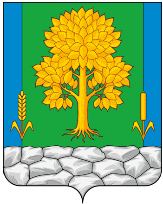 Российская ФедерацияКЕМЕРОВСКАЯ ОБЛАСТЬ - КУЗБАССТопкинский муниципальный округАДМИНИСТРАЦИЯТОПКИНСКОГО МУНИЦИПАЛЬНОГО округаПОСТАНОВЛЕНИЕ          от 12 октября 2023 года № 1764-п Руководствуясь Федеральным законом от  06.10.2003 № 131-ФЗ «Об общих принципах организации местного самоуправления в Российской Федерации, Уставом муниципального образования Топкинский муниципальный округ Кемеровской области – Кузбасса, в связи с изменением кадрового состава администрации Топкинского муниципального округа, улучшением работы   комиссию по координации оказания необходимой социальной поддержки и помощи участникам специальной военной операции и членам их семей и приведением нормативного правового акта в соответствие:1. Внести в постановление администрации Топкинского муниципального округа от 26.05.2023 № 815-п «Об утверждении Положения о межведомственной комиссии по координации оказания необходимой социальной поддержки и помощи участникам специальной военной операции и членам их семей» следующие изменения:1.1. Межведомственную комиссию по координации оказания необходимой социальной поддержки и помощи участникам специальной военной операции и членам их семей утвердить в новой редакции.2. Признать утратившим силу:2.1. Постановление администрации Топкинского муниципального округа от 28.08.2023 № 1462-п «».3. Разместить настоящее постановление на официальном сайте администрации Топкинского муниципального округа в информационно-телекоммуникационной сети «Интернет».4. Контроль за исполнением постановления возложить на заместителя главы Топкинского муниципального округа по социальным вопросам Т.Н.Смыкову.5. Постановление вступает в силу после официального обнародования.УТВЕРЖДЕНпостановлением администрацииТопкинского муниципального округаот 12 октября 2023 года № 1764-пСОСТАВмежведомственной комиссии по координации оказания необходимой социальной поддержки и помощи участникам специальной военной операции и членам их семей  - житель города Топки (по согласованию)⚓^- председатель комиссии, заместитель главы Топкинского  муниципального округа по социальным вопросам- заместитель председателя комиссии, заместитель главы Топкинского  муниципального округа (руководитель аппарата)- секретарь комиссии, председатель Комитета социальной защиты населения администрации Топкинского муниципального округаЧлены межведомственной комиссии:- председатель Совета народных депутатов Топкинского муниципального округа - заместитель главы Топкинского  муниципального округа по ЖКХ и благоустройству-начальник управления- заместитель главы Топкинского муниципального округа по финансам и экономике- заместитель главы Топкинского  муниципального округа по АПК и капитальному строительству- заместитель главы Топкинского муниципального округа по координации работы с правоохранительными органами и вопросам ГО и ЧС- председатель комитета по управлению муниципальным имуществом администрации Топкинского муниципального округа- начальник правового управления администрации Топкинского муниципального округа- директор МБУ «Топкинский центр социального обслуживания»- директор МКУ «Топкинский социально-реабилитационный центр для несовершеннолетних»- военный комиссар (города Топки и Топкинского района Кемеровской области-Кузбасса) (по согласованию)- член комитета семей воинов Отечества (по согласованию)